Priorities for the WeekWeekly Calendar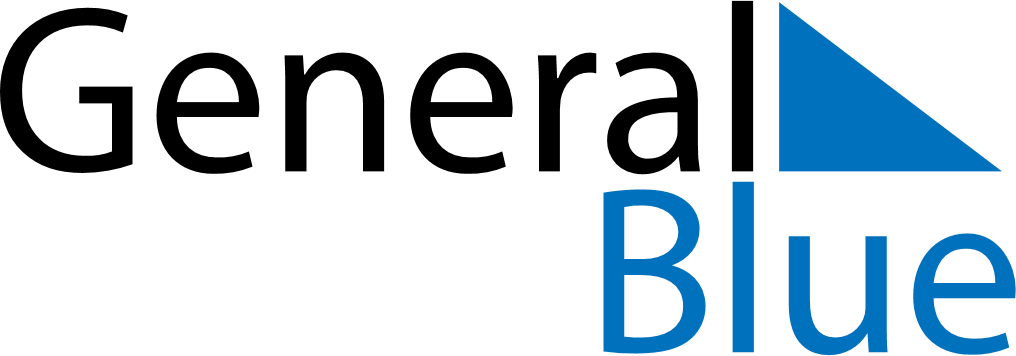 September 10, 2023 - September 16, 2023Weekly CalendarSeptember 10, 2023 - September 16, 2023Weekly CalendarSeptember 10, 2023 - September 16, 2023Weekly CalendarSeptember 10, 2023 - September 16, 2023Weekly CalendarSeptember 10, 2023 - September 16, 2023Weekly CalendarSeptember 10, 2023 - September 16, 2023Weekly CalendarSeptember 10, 2023 - September 16, 2023Weekly CalendarSeptember 10, 2023 - September 16, 2023SUNSep 10MONSep 11TUESep 12WEDSep 13THUSep 14FRISep 15SATSep 166 AM7 AM8 AM9 AM10 AM11 AM12 PM1 PM2 PM3 PM4 PM5 PM6 PM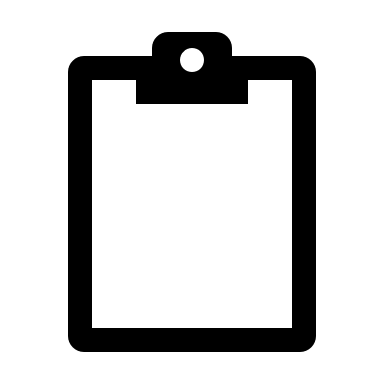 